NASLOV: KAJ SE SKRIVA V ZABOJU? STAROST: ZA OTROKE 4-6 LETKOTIČEK: družanE IGREKAJ SE SKRIVA V ZABOJU?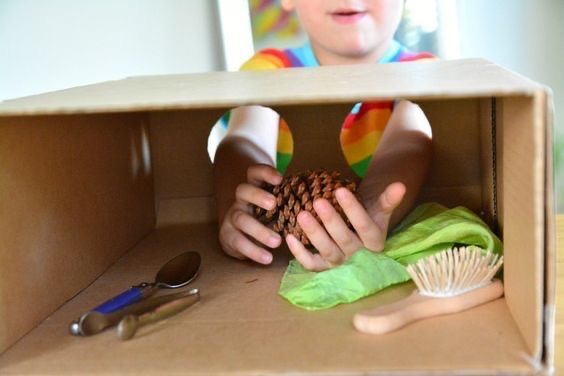 KAJ POTREBUJEM?KARTONSKI ZABOJŠKARJESVINČNIKRAZLIČNE PREDMETE (ZA TIPANJE)NA DNO KARTONSKEGA ZABOJA, S POMOČJO SVINČNIKA, NARIŠEMO DVA VEČJA KROGA (ZA ROKE, KOT PRIKAZUJE SLIKA).S POMOČJO ŠKARIJ IZREŽEMO OBA KROGA. V ZABOJ POLOŽIMO PREDMETE/IGRAČE… OTROKOVA NALOGA JE, DA SPOMOČJO ROK (TIPA) UGOTOVI, KATER PREDMET/IGRAČA SE SKRIVA V ZABOJU.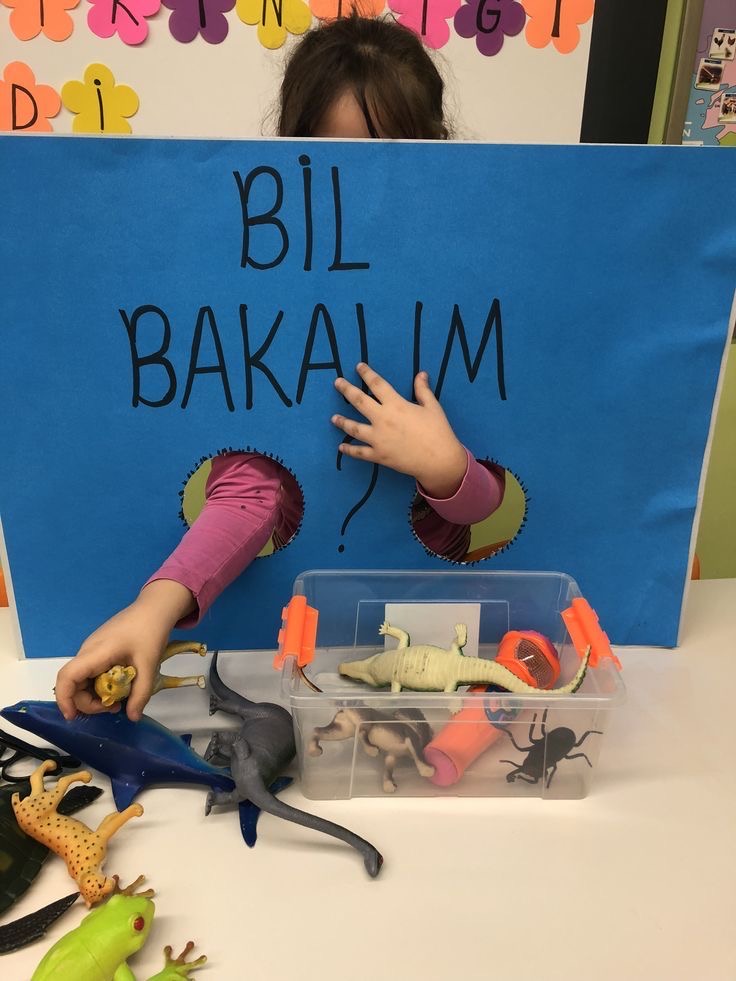 VIRI: PINTEREST